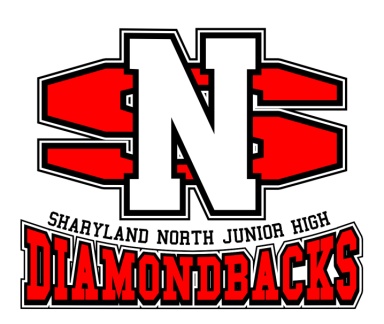 Nov. 2			B.L. Gray 			Home	 		5:30/6:30Nov. 3			8th Red			Tournament				8th White			Tournament		Nov. 9			Valley View	          		Away                       5:30/6:30Nov. 10  			8th Red			Tournament				8th White			TournamentNov. 12			MJH 				Away			5:30/6:30Nov. 26			BL Gray		           	Home			5:30/6:30Dec. 3		           		Cantu		           		Away			5:30/6:30Dec. 10 			Alton                  		 Home 		5:30/6:30Dec. 17			K-White			 Home		5:30/6:30Coaching Staff		   		  			                   		AdministratorsElida Galvan- 8th Grade Red		                      	                                         			 Lorene Bazan- Principal        Nora Saucedo- 8th Grade White				                		       		Hector Limas – Asst. Principal    Marina Aguilar- 7th Grade Red						                        	Raquel Adame-Asst. Principal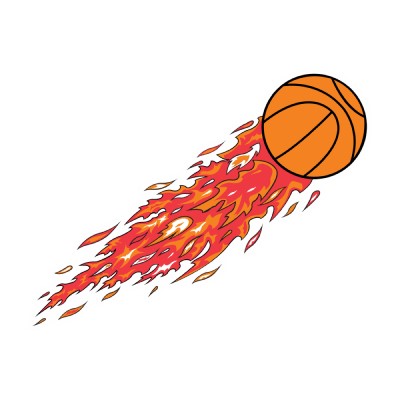 Cynthia Villegas- 7th Grade White                                                                                                              		Richard Thompson-Athletic Director         